проект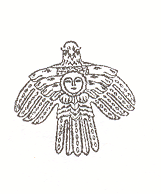 ТШÖКТÖМРЕШЕНИЕОт «___ » ____________ 2021 г. № ___(Республика Коми, г. Вуктыл)О  Контрольно-счетной палате 	городского   округа  «Вуктыл»Руководствуясь статьями 34, 38 Федерального закона от 06.10.2003 № 131-ФЗ «Об общих принципах организации местного самоуправления в Российской Федерации», в соответствии с Федеральным законом от 07.02.2011 № 6-ФЗ «Об общих принципах организации и деятельности контрольно-счетных органов субъектов Российской Федерации и муниципальных образований», Совет городского округа «Вуктыл» решил:1. Утвердить Положение о Контрольно-счетной палате муниципального образования городского округа «Вуктыл» согласно приложению к настоящему решению.2. Признать утратившими силу решения Совета городского округа «Вуктыл»:- от 19 апреля 2016 года № 31 «О Контрольно-счетной палате городского округа «Вуктыл»;- от 27 сентября 2018 года № 333 «О внесении изменений в решение Совета городского округа «Вуктыл» от 19 апреля 2016 года № 31 «О Контрольно-счетной палате городского округа «Вуктыл»;- от 13 декабря 2018 года № 367 «О внесении изменений в решение Совета городского округа «Вуктыл» от 19 апреля 2016 года № 31 «О Контрольно-счетной палате городского округа «Вуктыл»;- от 28 февраля 2019 года № 387 «О внесении изменений в решение Совета городского округа «Вуктыл» от 19 апреля 2016 года № 31 «О Контрольно-счетной палате городского округа «Вуктыл»;- от 26 марта 2020 года № 444 «О внесении изменений в решение Совета городского округа «Вуктыл» от 19 апреля 2016 года № 31 «О Контрольно-счетной палате городского округа «Вуктыл»;- от 08 октября 2020 года № 5 «О внесении изменений в решение Совета городского округа «Вуктыл» от 19 апреля 2016 года № 31 «О Контрольно-счетной палате городского округа «Вуктыл»;- от 26 апреля 2016 года № 51 «Об утверждении порядка рассмотрения кандидатур на должность председателя, аудитора Контрольно-счетной палаты городского округа «Вуктыл»;- от 16 марта 2017 года № 217 «О внесении изменений в решение Совета городского округа «Вуктыл» от 26 апреля 2016 года № 51 «Об утверждении порядка рассмотрения кандидатур на должность председателя, аудитора Контрольно-счетной палаты городского округа «Вуктыл»;- от 30 мая 2017 года № 234 «О внесении изменений в решение Совета городского округа «Вуктыл» от 26 апреля 2016 года № 51 «Об утверждении порядка рассмотрения кандидатур на должность председателя, аудитора Контрольно-счетной палаты городского округа «Вуктыл»;- от 13 декабря 2018 года № 368 «О внесении изменений в решение Совета городского округа «Вуктыл» от 26 апреля 2016 года № 51 «Об утверждении порядка рассмотрения кандидатур на должность председателя, аудитора Контрольно-счетной палаты городского округа «Вуктыл»;- от 08 октября 2020 года № 6 «О внесении изменений в решение Совета городского округа «Вуктыл» от 26 апреля 2016 года № 51 «Об утверждении порядка рассмотрения кандидатур на должность председателя, аудитора Контрольно-счетной палаты городского округа «Вуктыл».3. Председатель Совета городского округа «Вуктыл» в течение шестидесяти пяти дней с даты вступления в силу настоящего решения осуществляет мероприятия по прекращению срочного трудового договора с муниципальным служащим, замещающим должность председателя Контрольно-счетной палаты городского округа «Вуктыл».Лицо, на день вступления в силу настоящего решения замещающее должность муниципальной службы Республики Коми председателя Контрольно-счетной палаты городского округа «Вуктыл» сохраняет права, несет обязанности, соблюдает требования к служебному поведению, установленные законодательством Российской Федерации, законодательством Республики Коми и нормативными правовыми актами муниципального образования городского округа «Вуктыл» для лиц, замещающих должности муниципальной службы Республики Коми, до прекращения с ним срочного трудового договора.4. Настоящее решение вступает в силу со дня его принятия и подлежит официальному опубликованию (обнародованию). И.о. председателя Совета городского округа «Вуктыл     		           Г.В. ГоловановГлава муниципального образования городского округа «Вуктыл» - руководитель администрации городского округа «Вуктыл»							Г.Р. ИдрисоваПриложение                                                                                                                                          к решению                                                                                                                  Совета городского округа                                                                                                                                            «Вуктыл»от «___» __________ 2021 г. № ______ПОЛОЖЕНИЕО КОНТРОЛЬНО-СЧЕТНОЙ ПАЛАТЕГОРОДСКОГО ОКРУГА «ВУКТЫЛ»Настоящее Положение разработано в соответствии с Бюджетным кодексом Российской Федерации, Федеральным законом от 06.10.2003 № 131-ФЗ «Об общих принципах организации местного самоуправления в Российской Федерации», Федеральным законом от 07.02.2011 № 6-ФЗ «Об общих принципах организации и деятельности контрольно-счетных органов субъектов Российской Федерации и муниципальных образований», другими федеральными законами и иными нормативными правовыми актами Российской Федерации, законами и иными нормативными правовыми актами Республики Коми, Уставом муниципального образования городского округа «Вуктыл» и определяет правовое положение, полномочия, состав и порядок деятельности Контрольно-счетной палаты городского округа «Вуктыл» (далее - Контрольно-счетная палата).Статья 1. Статус Контрольно-счетной палаты1. Контрольно-счетная палата является постоянно действующим органом внешнего муниципального финансового контроля, образуется Советом городского округа «Вуктыл» (далее -  Совет городского округа) и подотчетна ему.2. Контрольно-счетная палата является органом местного самоуправления, обладает правами юридического лица, имеет гербовую печать и бланки со своим наименованием на русском и Коми языках, со своими реквизитами и с изображением Государственного герба Республики Коми.3. Контрольно-счетная палата в пределах своей компетенции обладает организационной и функциональной независимостью и осуществляет свою деятельность самостоятельно.4. Деятельность Контрольно-счетной палаты не может быть приостановлена, в том числе в связи с истечением срока или досрочным прекращением полномочий Совета городского округа.5. Наименование, полномочия, состав и порядок деятельности Контрольно-счетной палаты устанавливаются Уставом муниципального образования городского округа «Вуктыл» и настоящим Положением.Полное наименование:на русском языке - Контрольно-счетная палата городского округа «Вуктыл»;на коми языке – «Вуктыл» кар кытшса Видзцдан-арталан палата.Сокращенное наименование:на русском языке - Контрольно-счетная палата округа «Вуктыл»;на коми языке – «Вуктыл» кытшса Видзцдан-арталан палата.6. Местонахождение Контрольно-счетной палаты: Республика Коми, город Вуктыл, улица Комсомольская, дом 14.Почтовый адрес: Комсомольская ул., д. 14, г. Вуктыл, Республика Коми, 169570.Статья 2. Правовые основы деятельности Контрольно-счетной палатыКонтрольно-счетная палата осуществляет свою деятельность на основе Конституции Российской Федерации, Бюджетного кодекса Российской Федерации, Федерального закона «Об общих принципах организации и деятельности контрольно-счетных органов субъектов Российской Федерации и муниципальных образований», других федеральных законов и иных нормативных правовых актов Российской Федерации, Конституции Республики Коми, других законов Республики Коми и иных нормативных правовых актов Республики Коми, Устава муниципального образования городского округа «Вуктыл», настоящего Положения, иных муниципальных нормативных правовых актов и стандартов внешнего муниципального финансового контроля.Статья 3. Принципы деятельности Контрольно-счетной палатыДеятельность Контрольно-счетной палаты основывается на принципах законности, объективности, эффективности, независимости, открытости и гласности.Статья 4. Состав и структура Контрольно-счетной палаты1. Контрольно-счетная палата образуется в составе председателя, аудиторов и аппарата Контрольно-счетной палаты. 2. Структура и штатная численность Контрольно-счетной палаты устанавливается решением Совета городского округа по представлению председателя Контрольно-счетной палаты с учетом необходимости выполнения возложенных законодательством полномочий, обеспечения организационной и функциональной независимости Контрольно-счетной палаты.3. Штатное расписание Контрольно-счетной палаты утверждается председателем Контрольно-счетной палаты исходя из установленной структуры, штатной численности и возложенных на Контрольно-счетную палату полномочий.4. Должности председателя и аудиторов Контрольно-счетной палаты относятся к муниципальным должностям.5. Срок полномочий председателя и аудиторов Контрольно-счетной палаты составляет 5 (пять) лет. По истечении срока полномочий председатель и аудиторы Контрольно-счетной палаты сохраняют свои полномочия до назначения в установленном настоящим Положением порядке новых кандидатур на соответствующие должности.6. Дата начала и прекращения осуществления полномочий председателя и аудиторов определяется соответствующими решениями Совета городского округа.7. Решение об освобождении председателя и аудиторов Контрольно-счетной палаты от должности в связи с истечением полномочий и в связи с досрочным прекращением полномочий председателя и аудиторов Контрольно-счетной палаты принимается открытым голосованием большинством от числа присутствующих депутатов Совета городского округа.8. В состав аппарата Контрольно-счетной палаты входят инспекторы и иные штатные работники. На инспекторов Контрольно-счетной палаты возлагаются обязанности по организации и непосредственному проведению внешнего муниципального финансового контроля в пределах полномочий Контрольно-счетной палаты.9. К инспекторам Контрольно-счетной палаты в соответствии с Реестром должностей муниципальной службы в Республике Коми относится следующая должность муниципальной службы Республики Коми: инспектор.10. Права, обязанности и ответственность работников аппарата Контрольно-счетной палаты определяются Федеральным законом «Об общих принципах организации и деятельности контрольно-счетных органов субъектов Российской Федерации и муниципальных образований», законодательством Российской Федерации о муниципальной службе, законодательством Республики Коми о муниципальной службе, настоящим Положением, трудовым законодательством и иными нормативными правовыми актами, содержащими нормы трудового права.11. В составе аппарата могут быть предусмотрены должности, не являющиеся должностями муниципальной службы.Статья 5. Порядок внесения предложений о кандидатурах на должность председателя и аудиторов Контрольно-счетной палаты1. Предложения о кандидатурах на должность председателя Контрольно-счетной палаты вносятся в Совет городского округа «Вуктыл»:- председателем Совета городского округа;- депутатами Совета городского округа - не менее одной трети от установленного числа депутатов Совета городского округа;- главой муниципального образования городского округа «Вуктыл» - руководителем администрации городского округа «Вуктыл».2. Предложения о кандидатурах на должности аудиторов Контрольно-счетной палаты вносятся в Совет городского округа председателем Контрольно-счетной палаты.3. Предложения о кандидатурах на должности председателя и аудиторов Контрольно-счетной палаты вносятся в Совет городского округа не позднее, чем за 30 дней до истечения срока их полномочий.4. В случае досрочного прекращения полномочий председателя Контрольно-счетной палаты предложения о кандидатурах на указанную должность вносятся в Совет городского округа лицами, перечисленными в части 1 настоящей статьи, в течение 30 дней после принятия решения Советом городского округа о досрочном прекращении полномочий.5. В случае досрочного прекращения полномочий аудиторов Контрольно-счетной палаты предложения о кандидатурах на указанную должность вносятся в Совет городского округа лицом, перечисленным в части 2  настоящей статьи, в течение 30 дней после принятия решения Советом городского округа о досрочном прекращении полномочий.Статья 6. Порядок рассмотрения кандидатур на должности председателя и аудиторов Контрольно-счетной палаты1. Вопрос о кандидатурах на должности председателя и аудиторов Контрольно-счетной палаты предварительно рассматривается на заседании временной комиссии.2. Рассмотрение кандидатур на должность председателя и аудиторов Контрольно-счетной палаты может быть назначено при наличии одного и более предложений о кандидатурах.3. На заседании Совета городского округа кандидаты на должность председателя и аудиторов Контрольно-счетной палаты отвечают на вопросы депутатов Совета городского округа.4. Совет городского округа вправе обратиться в Контрольно–счетную палату Республики Коми за заключением о соответствии кандидатур на должность председателя Контрольно–счетной палаты квалификационным требованиям, установленным Федеральным законом от 07.02.2011 № 6-ФЗ «Об общих принципах организации и деятельности контрольно-счетных органов субъектов Российской Федерации и муниципальных образований».Статья 7. Порядок назначения на должности председателя и аудиторов Контрольно-счетной палаты1. Голосование по кандидатурам на должность председателя и аудиторов Контрольно-счетной палаты является тайным.2. Депутат имеет право проголосовать только за одного кандидата.3. Кандидат на должность председателя и аудиторов Контрольно-счетной палаты считается назначенным, если за него проголосовало большинство от числа присутствующих депутатов Совета городского округа.4. Если ни один из кандидатов не набрал большинство голосов от числа присутствующих депутатов Совета городского округа, проводится повторное голосование по двум кандидатам, получившим наибольшее число голосов от числа присутствующих депутатов Совета городского округа.5. Одна кандидатура на должность председателя и аудиторов может вноситься на рассмотрение Совету городского округа не более двух раз.6. В случае отклонения Советом городского округа предложенной на должность аудитора Контрольно-счетной палаты кандидатуры председатель Контрольно-счетной палаты вносит новую кандидатуру в течение 30 дней после отклонения ранее предложенной кандидатуры. При этом председатель Контрольно-счетной палаты вправе вновь представить на рассмотрение Совету городского округа ту же кандидатуру либо внести другую кандидатуру. В этом случае одна кандидатура может вноситься на рассмотрение Совету городского округа не более двух раз.7. Председатель и аудиторы Контрольно-счетной палаты назначаются на должность решением Совета городского округа с указанием даты начала осуществления полномочий назначаемого лица, но не ранее даты прекращения полномочий лица, замещающего соответствующую должность.Статья 8. Требования к кандидатурам на должности председателя и аудиторов Контрольно-счетной палаты1. На должность председателя и аудиторов Контрольно-счетной палаты назначаются граждане Российской Федерации, соответствующие следующим квалификационным требованиям:наличие высшего образования;опыт работы в области государственного, муниципального управления, государственного, муниципального контроля (аудита), экономики, финансов, юриспруденции не менее пяти лет;3) знание Конституции Российской Федерации, федерального законодательства, в том числе бюджетного законодательства Российской Федерации и иных нормативных правовых актов, регулирующих бюджетные правоотношения, законодательства Российской Федерации о противодействии коррупции, Конституции Республики Коми, законов Республики Коми и иных нормативных правовых актов, Устава муниципального образования городского округа «Вуктыл» и иных муниципальных правовых актов применительно к исполнению должностных обязанностей, а также общих требований к стандартам внешнего муниципального аудита (контроля) для проведения контрольных и экспертно-аналитических мероприятий Контрольно – счетной палатой, утвержденных Счетной палатой Российской Федерации.2. Гражданин Российской Федерации не может быть назначен на должность председателя или аудитора контрольно-счетного органа в случае:1) наличия у него неснятой или непогашенной судимости;2) признания его недееспособным или ограниченно дееспособным решением суда, вступившим в законную силу;3) отказа от прохождения процедуры оформления допуска к сведениям, составляющим государственную и иную охраняемую федеральным законом тайну, если исполнение обязанностей по должности, на замещение которой претендует гражданин, связано с использованием таких сведений;4) прекращения гражданства Российской Федерации или наличия гражданства (подданства) иностранного государства либо вида на жительство или иного документа, подтверждающего право на постоянное проживание гражданина Российской Федерации на территории иностранного государства;5) наличия оснований, предусмотренных частью 3 настоящей статьи.3. Граждане, замещающие должности председателя и аудиторов Контрольно-счетной палаты, не могут состоять в близком родстве или свойстве (родители, супруги, дети, братья, сестры, а также братья, сестры, родители, дети супругов и супруги детей) с председателем Совета городского округа, главой муниципального образования городского округа «Вуктыл» - руководителем администрации городского округа «Вуктыл», руководителями судебных и правоохранительных органов, расположенных на территории муниципального образования городского округа «Вуктыл».4. Председатели и аудиторы Контрольно-счетной палаты не могут заниматься другой оплачиваемой деятельностью, кроме преподавательской, научной и иной творческой деятельности. При этом преподавательская, научная и иная творческая деятельность не может финансироваться исключительно за счет средств иностранных государств, международных и иностранных организаций, иностранных граждан и лиц без гражданства, если иное не предусмотрено международным договором Российской Федерации или законодательством Российской Федерации.5. Председатели и аудиторы Контрольно-счетной палаты, а также лица, претендующие на замещение указанных должностей, обязаны представлять сведения о своих доходах, об имуществе и обязательствах имущественного характера, а также о доходах, об имуществе и обязательствах имущественного характера своих супруги (супруга) и несовершеннолетних детей в порядке, установленном нормативными правовыми актами Российской Федерации, субъектов Российской Федерации, муниципальными нормативными правовыми актами.Статья 9. Гарантии статуса должностных лицКонтрольно-счетной палаты1. Председатели, аудиторы и инспекторы являются должностными лицами Контрольно-счетной палаты.2. Воздействие в какой-либо форме на должностных лиц Контрольно-счетной палаты в целях воспрепятствования осуществлению ими должностных полномочий или оказания влияния на принимаемые ими решения, а также насильственные действия, оскорбления, а равно клевета в отношении должностных лиц Контрольно-счетной палаты либо распространение заведомо ложной информации об их деятельности влекут за собой ответственность, установленную законодательством Российской Федерации и (или) законодательством субъекта Российской Федерации.3. Должностные лица Контрольно-счетной палаты подлежат государственной защите в соответствии с законодательством Российской Федерации о государственной защите судей, должностных лиц правоохранительных и контролирующих органов и иными нормативными правовыми актами Российской Федерации.4. Должностные лица Контрольно-счетной палаты обладают гарантиями профессиональной независимости.5. Должностное лицо Контрольно-счетной палаты, замещающее муниципальную должность, досрочно освобождается от должности на основании решения Совета городского округа в случае:1) вступления в законную силу обвинительного приговора суда в отношении его;2) признания его недееспособным или ограниченно дееспособным вступившим в законную силу решением суда;3) прекращения гражданства Российской Федерации или наличия гражданства (подданства) иностранного государства либо вида на жительство или иного документа, подтверждающего право на постоянное проживание гражданина Российской Федерации на территории иностранного государства;4) подачи письменного заявления об отставке;5) нарушения требований законодательства Российской Федерации при осуществлении возложенных на него должностных полномочий или злоупотребления должностными полномочиями, если за решение о досрочном освобождении такого должностного лица проголосует большинство от установленного числа депутатов Совета городского округа;6) достижения установленного законом Республики Коми, решением Совета городского округа в соответствии с федеральным законом предельного возраста пребывания в должности;7) выявления обстоятельств, предусмотренных частями 2 и 3 статьи 8 настоящего Положения;8) несоблюдения ограничений, запретов, неисполнения обязанностей, которые установлены Федеральным законом от 25 декабря 2008 года № 273-ФЗ «О противодействии коррупции», Федеральным законом от 3 декабря 2012 года № 230-ФЗ «О контроле за соответствием расходов лиц, замещающих государственные должности, и иных лиц их доходам», Федеральным законом от 7 мая 2013 года № 79-ФЗ «О запрете отдельным категориям лиц открывать и иметь счета (вклады), хранить наличные денежные средства и ценности в иностранных банках, расположенных за пределами территории Российской Федерации, владеть и (или) пользоваться иностранными финансовыми инструментами».Статья 10. Основные полномочия председателя Контрольно-счетной палаты по организации деятельности Контрольно-счетной палатыПредседатель Контрольно-счетной палаты:действует без доверенности от имени Контрольно-счетной палаты, представляет Контрольно-счетную палату в отношениях с органами государственной власти и государственными органами Российской Федерации, органами государственной власти и государственными органами Республики Коми, органами местного самоуправления, и иными организациями;осуществляет общее руководство деятельностью Контрольно-счетной палаты;издает правовые акты (приказы, распоряжения и т.д.) по вопросам организации деятельности Контрольно-счетной палаты;утверждает штатное расписание Контрольно-счетной палаты;утверждает планы работы Контрольно-счетной палаты;утверждает Регламент Контрольно-счетной палаты;утверждает годовой отчет о деятельности Контрольно-счетной палаты;утверждает должностные инструкции работников аппарата Контрольно-счетной палаты;заключает соглашения о сотрудничестве  и взаимодействии;заключает договоры с аудиторскими, научно-исследовательскими, экспертными и иными учреждениями и организациями, отдельными специалистами, экспертами, переводчиками, привлекаемыми для участия в контрольных мероприятиях Контрольно-счетной палаты;может являться руководителем контрольных и экспертно-аналитических мероприятий;подписывает представления и предписания Контрольно-счетной палаты;утверждает Стандарты внешнего муниципального финансового контроля Контрольно-счетной палаты для проведения контрольных и экспертно-аналитических мероприятий; утверждает Стандарты организации деятельности Контрольно-счетной палаты для проведения иных мероприятий;представляет Совету городского округа ежегодный отчет о деятельности Контрольно-счетной палаты;представляет Совету городского округа и главе муниципального образования городского округа «Вуктыл» - руководителю администрации городского округа «Вуктыл» отчеты (заключения) о результатах проведенных контрольных и экспертно-аналитических мероприятий;обладает правом внесения от имени Контрольно-счетной палаты проектов решений по вопросам своей деятельности на рассмотрение Совету городского округа;принимает участие на заседаниях Совета городского округа, его комиссий и рабочих групп, на заседаниях администрации городского округа «Вуктыл»;направляет Финансовому управлению администрации городского округа «Вуктыл» уведомления о применении бюджетных мер принуждения в случаях, предусмотренных законодательством Российской Федерации;осуществляет полномочия представителя нанимателя в соответствии с законодательством о муниципальной службе, полномочия по найму и увольнению работников аппарата Контрольно-счетной палаты;осуществляет иные полномочия в соответствии с действующим законодательством и Регламентом Контрольно-счетной палаты.Статья 11. Основные полномочия Контрольно-счетной палаты1. Контрольно-счетная палата осуществляет следующие основные полномочия:1) организация и осуществление контроля за законностью и эффективностью использования средств бюджета муниципального образования городского округа «Вуктыл», а также иных средств в случаях, предусмотренных законодательством Российской Федерации;2) экспертиза проектов бюджета муниципального образования городского округа «Вуктыл», проверка и анализ обоснованности его показателей;3) внешняя проверка годового отчета об исполнении бюджета муниципального образования городского округа «Вуктыл»;4) проведение аудита в сфере закупок товаров, работ и услуг в соответствии с Федеральным законом от 5 апреля 2013 года № 44-ФЗ «О контрактной системе в сфере закупок товаров, работ, услуг для обеспечения государственных и муниципальных нужд»;5) оценка эффективности формирования муниципальной собственности, управления и распоряжения такой собственностью и контроль за соблюдением установленного порядка формирования такой собственности, управления и распоряжения такой собственностью (включая исключительные права на результаты интеллектуальной деятельности);6) оценка эффективности предоставления налоговых и иных льгот и преимуществ, бюджетных кредитов за счет средств бюджета муниципального образования городского округа «Вуктыл», а также оценка законности предоставления муниципальных гарантий и поручительств или обеспечения исполнения обязательств другими способами по сделкам, совершаемым юридическими лицами и индивидуальными предпринимателями за счет средств бюджета муниципального образования городского округа «Вуктыл» бюджета муниципального образования городского округа «Вуктыл» и имущества, находящегося в собственности муниципального образования городского округа «Вуктыл»;7) экспертиза проектов муниципальных правовых актов в части, касающейся расходных обязательств муниципального образования городского округа «Вуктыл», экспертиза проектов муниципальных правовых актов, приводящих к изменению доходов бюджета муниципального образования городского округа «Вуктыл», а также муниципальных программ (проектов муниципальных программ);8) анализ и мониторинг бюджетного процесса в муниципальном образовании городского округа «Вуктыл», в том числе подготовка предложений по устранению выявленных отклонений в бюджетном процессе и совершенствованию бюджетного законодательства Российской Федерации;9) проведение оперативного анализа исполнения и контроля за организацией исполнения бюджета муниципального образования городского округа «Вуктыл» в текущем финансовом году, ежеквартальное представление информации о ходе исполнения местного бюджета, о результатах проведенных контрольных и экспертно-аналитических мероприятий в Совет городского округа  и главе муниципального образования городского округа «Вуктыл» - руководителю администрации городского округа «Вуктыл»;10) осуществление контроля за состоянием муниципального внутреннего и внешнего долга;11) оценка реализуемости, рисков и результатов достижения целей социально-экономического развития муниципального образования городского округа «Вуктыл», предусмотренных документами стратегического планирования муниципального образования городского округа «Вуктыл», в пределах компетенции Контрольно-счетной палаты;12) участие в пределах полномочий в мероприятиях, направленных на противодействие коррупции;13) иные полномочия в сфере внешнего муниципального финансового контроля, установленные федеральными законами, законами Республики Коми, Уставом и решениями Совета городского округа.2. Внешний муниципальный финансовый контроль осуществляется Контрольно-счетной палатой:1) в отношении органов местного самоуправления и муниципальных органов, муниципальных учреждений и унитарных предприятий муниципального образования городского округа «Вуктыл», а также иных организаций, если они используют имущество, находящееся в муниципальной собственности муниципального образования городского округа «Вуктыл»;2) в отношении иных лиц в случаях, предусмотренных Бюджетным кодексом Российской Федерации и другими федеральными законами.Статья 12. Формы и порядок осуществления внешнего муниципального финансового контроля Контрольно-счетной палатой1. Внешний муниципальный финансовый контроль осуществляется Контрольно-счетной палатой в форме контрольных или экспертно-аналитических мероприятий.2. При проведении контрольного мероприятия Контрольно-счетной палатой составляется соответствующий акт (акты), который доводится до сведения руководителей проверяемых органов и организаций. На основании акта (актов) Контрольно-счетной палатой составляется отчет.3. При проведении экспертно-аналитического мероприятия Контрольно-счетной палатой составляются отчет или заключение.4. О проведении плановой проверки органы и организации, в отношении которых будет проводиться проверка, уведомляются Контрольно-счетной палатой не позднее, чем за 3 рабочих дня до начала ее проведения.Статья 13. Стандарты внешнего муниципального финансового контроля1. Контрольно-счетная палата при осуществлении внешнего муниципального финансового контроля руководствуется Конституцией Российской Федерации, законодательством Российской Федерации, Конституцией Республики Коми, законодательством Республики Коми, муниципальными нормативными правовыми актами, а также стандартами внешнего муниципального финансового контроля.2. Стандарты внешнего муниципального финансового контроля для проведения контрольных и экспертно-аналитических мероприятий утверждаются Контрольно-счетной палатой в соответствии с общими требованиями, утвержденными Счетной палатой Российской Федерации.3. При подготовке стандартов внешнего муниципального финансового контроля учитываются международные стандарты в области государственного контроля, аудита и финансовой отчетности.4. Стандарты внешнего муниципального финансового контроля Контрольно-счетной палаты не могут противоречить законодательству Российской Федерации и (или) законодательству Республики Коми.Статья 14. Планирование деятельности Контрольно-счетной палаты1. Контрольно-счетная палата осуществляет свою деятельность на основе планов, которые разрабатываются и утверждаются ею самостоятельно.2. Планирование деятельности Контрольно-счетной палаты осуществляется с учетом результатов контрольных и экспертно-аналитических мероприятий, а также на основании поручений Совета городского округа, предложений главы муниципального образования городского округа «Вуктыл» - руководителя администрации городского округа «Вуктыл».3. План работы Контрольно-счетной палатой утверждается в срок до 30 декабря года, предшествующего планируемому.4. Поручения Совета городского округа, предложения главы муниципального образования городского округа «Вуктыл» - руководителя администрации городского округа «Вуктыл» рассматриваются Контрольно-счетной палатой в течение 10 дней со дня поступления.5. По результатам рассмотрения поручений Совета городского округа, предложений главы муниципального образования городского округа «Вуктыл» - руководителя администрации городского округа «Вуктыл» Контрольно-счетной палатой в срок, установленный частью 4 настоящей статьи, принимается решение о наличии либо отсутствии законодательных или иных препятствий для включения соответствующих поручений и предложений в план работы Контрольно-счетной палаты, а также о включении либо не включении поступивших поручений и предложений в указанный план.6. Информация о результатах рассмотрения поручений Совета городского округа, предложений главы муниципального образования городского округа «Вуктыл» - руководителя администрации городского округа «Вуктыл» направляется Контрольно-счетной палатой соответственно в Совет городского округа, главе муниципального образования городского округа «Вуктыл» - руководителю администрации городского округа «Вуктыл» не позднее 10 дней со дня принятия решения Контрольно-счетной палатой.Статья 15. Регламент Контрольно-счетной палатыСодержание направлений деятельности Контрольно-счетной палаты, порядок ведения дел, подготовки и проведения контрольных и экспертно-аналитических мероприятий и иные вопросы внутренней деятельности Контрольно-счетной палаты определяются Регламентом Контрольно-счетной палаты и разрабатываемыми на его основе инструкциями, положениями.Статья 16. Обязательность исполнения требований должностных лиц Контрольно-счетной палаты1. Требования и запросы должностных лиц Контрольно-счетной палаты, связанные с осуществлением ими своих должностных полномочий, установленных законодательством Российской Федерации, законодательством Республики Коми, муниципальными нормативными правовыми актами, являются обязательными для исполнения органами местного самоуправления и муниципальными органами, организациями, в отношении которых осуществляется внешний муниципальный финансовый контроль (далее - проверяемые органы и организации).2. Неисполнение законных требований и запросов должностных лиц Контрольно-счетной палаты, а также воспрепятствование осуществлению ими возложенных на них должностных полномочий влекут за собой ответственность, установленную законодательством Российской Федерации и законодательством Республики Коми.Статья 17. Права, обязанности и ответственность должностных лиц Контрольно-счетной палаты1. Должностные лица Контрольно-счетной палаты при осуществлении возложенных на них должностных полномочий имеют право:1) беспрепятственно входить на территорию и в помещения, занимаемые проверяемыми органами и организациями, иметь доступ к их документам и материалам, а также осматривать занимаемые ими территории и помещения;2) в случае обнаружения подделок, подлогов, хищений, злоупотреблений и при необходимости пресечения данных противоправных действий опечатывать кассы, кассовые и служебные помещения, склады и архивы проверяемых органов и организаций, изымать документы и материалы с учетом ограничений, установленных законодательством Российской Федерации. Опечатывание касс, кассовых и служебных помещений, складов и архивов, изъятие документов и материалов производятся с участием уполномоченных должностных лиц проверяемых органов и организаций и составлением соответствующих актов;3) в пределах своей компетенции направлять запросы должностным лицам органов местного самоуправления и муниципальных органов, организаций;4) в пределах своей компетенции требовать от руководителей и других должностных лиц проверяемых органов и организаций представления письменных объяснений по фактам нарушений, выявленных при проведении контрольных мероприятий, а также необходимых копий документов, заверенных в установленном порядке;5) составлять акты по фактам непредставления или несвоевременного представления должностными лицами проверяемых органов и организаций документов и материалов, запрошенных при проведении контрольных мероприятий;6) в пределах своей компетенции знакомиться со всеми необходимыми документами, касающимися финансово-хозяйственной деятельности проверяемых органов и организаций, в том числе в установленном порядке с документами, содержащими государственную, служебную, коммерческую и иную охраняемую законом тайну;7) знакомиться с информацией, касающейся финансово-хозяйственной деятельности проверяемых органов и организаций и хранящейся в электронной форме в базах данных проверяемых органов и организаций, в том числе в установленном порядке с информацией, содержащей государственную, служебную, коммерческую и иную охраняемую законом тайну;8) знакомиться с технической документацией к электронным базам данных;9) составлять протоколы об административных правонарушениях, если такое право предусмотрено законодательством Российской Федерации.2. Должностные лица Контрольно-счетной палаты в случае опечатывания касс, кассовых и служебных помещений, складов и архивов, изъятия документов и материалов в случае, предусмотренном пунктом 2 части 1 настоящей статьи, должны незамедлительно (в течение 24 часов) уведомить об этом председателя Контрольно-счетной палаты. Порядок и форма уведомления определяются Законом Республики Коми от 29.12.2011 № 166-РЗ «О некоторых вопросах организации и деятельности контрольно-счетных органов муниципальных образований в Республике Коми».3. Руководители проверяемых органов и организаций обязаны обеспечивать соответствующих должностных лиц Контрольно-счетной палаты, участвующих в контрольных мероприятиях, оборудованным рабочим местом с доступом к справочным правовым системам, информационно-телекоммуникационной сети Интернет.4. Должностные лица Контрольно-счетной палаты не вправе вмешиваться в оперативно-хозяйственную деятельность проверяемых органов и организаций, а также разглашать информацию, полученную при проведении контрольных мероприятий, предавать гласности свои выводы до завершения контрольных мероприятий и составления соответствующих актов и отчетов.5. Должностные лица Контрольно-счетной палаты обязаны сохранять государственную, служебную, коммерческую и иную охраняемую законом тайну, ставшую им известной при проведении в проверяемых органах и организациях контрольных и экспертно-аналитических мероприятий, проводить контрольные и экспертно-аналитические мероприятия объективно и достоверно отражать их результаты в соответствующих актах, отчетах и заключениях Контрольно-счетной палаты.6. Должностные лица Контрольно-счетной палаты обязаны соблюдать ограничения, запреты, исполнять обязанности, которые установлены Федеральным законом от 25 декабря 2008 года № 273-ФЗ «О противодействии коррупции», Федеральным законом от 3 декабря 2012 года № 230-ФЗ «О контроле за соответствием расходов лиц, замещающих государственные должности, и иных лиц их доходам», Федеральным законом от 7 мая 2013 года № 79-ФЗ «О запрете отдельным категориям лиц открывать и иметь счета (вклады), хранить наличные денежные средства и ценности в иностранных банках, расположенных за пределами территории Российской Федерации, владеть и (или) пользоваться иностранными финансовыми инструментами».7. Должностные лица Контрольно-счетной палаты несут ответственность в соответствии с законодательством Российской Федерации за достоверность и объективность результатов проводимых ими контрольных и экспертно-аналитических мероприятий, а также за разглашение государственной и иной охраняемой законом тайны.8. Председатель и аудиторы Контрольно-счетной палаты вправе участвовать в заседаниях Совета городского округа и в заседаниях иных органов местного самоуправления. Указанные лица вправе участвовать в заседаниях комитетов, комиссий и рабочих групп, создаваемых Советом городского округа.Статья 18. Представление информации Контрольно-счетной палате1. Органы местного самоуправления и муниципальные органы, организации, в отношении которых Контрольно-счетная палата вправе осуществлять внешний муниципальный финансовый контроль или которые обладают информацией, необходимой для осуществления внешнего муниципального финансового контроля, их должностные лица в установленные Законом Республики Коми от 29.12.2011 № 166-РЗ «О некоторых вопросах организации и деятельности контрольно-счетных органов муниципальных образований в Республике Коми» сроки обязаны представлять в Контрольно-счетную палату по ее запросам информацию, документы и материалы, необходимые для проведения контрольных и экспертно-аналитических мероприятий.2. Запрос Контрольно-счетной палаты на бумажном носителе вручается под расписку или под отметку входящего регистрационного номера представителю органа местного самоуправления и муниципального органа, организации, или направляется Контрольно-счетной палатой заказным почтовым отправлением с уведомлением о вручении либо простым почтовым отправлением.3. Контрольно-счетная палата не вправе запрашивать информацию, документы и материалы, если такие информация, документы и материалы ранее уже были им представлены.4. Непредставление или несвоевременное представление органами и организациями, указанными в части 1 настоящей статьи, в Контрольно-счетную палату по ее запросам информации, документов и материалов, необходимых для проведения контрольных и экспертно-аналитических мероприятий, а равно представление информации, документов и материалов не в полном объеме или представление недостоверных информации, документов и материалов влечет за собой ответственность, установленную законодательством Российской Федерации и (или) законодательством Республики Коми.5. При осуществлении внешнего муниципального финансового контроля Контрольно-счетной палате предоставляется необходимый для реализации ее полномочий постоянный доступ к государственным и муниципальным информационным системам в соответствии с законодательством Российской Федерации об информации, информационных технологиях и о защите информации, законодательством Российской Федерации о государственной и иной охраняемой законом тайне.Статья 19. Представления и предписания Контрольно-счетной палаты1. Контрольно-счетная палата по результатам проведения контрольных мероприятий вправе вносить в органы местного самоуправления и муниципальные органы, проверяемые органы и организации и их должностным лицам представления для принятия мер по устранению выявленных бюджетных и иных нарушений и недостатков, предотвращению нанесения материального ущерба муниципальному образованию городского округа «Вуктыл» или возмещению причиненного вреда, по привлечению к ответственности должностных лиц, виновных в допущенных нарушениях, а также мер по пресечению, устранению и предупреждению нарушений.2. Представление Контрольно-счетной палаты подписывается председателем Контрольно-счетной палаты или аудитором, назначенным исполняющим обязанности председателя приказом.3. Органы местного самоуправления и муниципальные органы, а также организации в указанный в представлении срок или, если срок не указан, в течение 30 дней со дня его получения обязаны уведомить в письменной форме Контрольно-счетную палату о принятых по результатам выполнения представления решениях и мерах.4. Срок выполнения представления может быть продлен по решению Контрольно-счетной палаты, но не более одного раза.5. В случае выявления нарушений, требующих безотлагательных мер по их пресечению и предупреждению, невыполнения представлений Контрольно-счетной палаты, а также в случае воспрепятствования проведению должностными лицами Контрольно-счетной палаты контрольных мероприятий Контрольно-счетная палата направляет в органы местного самоуправления и муниципальные органы, проверяемые органы и организации и их должностным лицам предписание.6. Предписание Контрольно-счетной палаты должно содержать указание на конкретные допущенные нарушения и конкретные основания вынесения предписания. Предписание Контрольно-счетной палаты подписывается председателем Контрольно-счетной палаты или аудитором, назначенным исполняющим обязанности председателя приказом.7. Предписание Контрольно-счетной палаты должно быть исполнено в установленные в нем сроки. Срок выполнения предписания может быть продлен по решению Контрольно-счетной палаты, но не более одного раза.8. Невыполнение представления или предписания Контрольно-счетной палаты влечет за собой ответственность, установленную законодательством Российской Федерации.9. В случае, если при проведении контрольных мероприятий выявлены факты незаконного использования средств бюджета муниципального образования городского округа «Вуктыл», в которых усматриваются признаки преступления или коррупционного правонарушения, Контрольно-счетная палата незамедлительно передает материалы контрольных мероприятий в правоохранительные органы. Статья 20. Гарантии прав проверяемых органов и организаций1. Акты, составленные Контрольно-счетной палатой при проведении контрольных мероприятий, доводятся до сведения руководителей проверяемых органов и организаций. Пояснения и замечания руководителей проверяемых органов и организаций, представленные в срок, установленный Законом Республики Коми от 29.12.2011 № 166-РЗ «О некоторых вопросах организации и деятельности контрольно-счетных органов муниципальных образований в Республике Коми», прилагаются к актам и в дальнейшем являются их неотъемлемой частью.2. Проверяемые органы и организации и их должностные лица вправе обратиться в суд с заявлением о признании недействительным полностью или частично предписания Контрольно-счетной палаты, а также обратиться с жалобой на действия (бездействие) Контрольно-счетной палаты в Совет городского округа. Статья 21. Взаимодействие Контрольно-счетной палаты с государственными, муниципальными органами и иными организациямиКонтрольно-счетная палата при осуществлении своей деятельности вправе взаимодействовать с Контрольно-счетной палатой Республики Коми и с контрольно-счетными органами муниципальных образований Республики Коми, с контрольно-счетными органами других субъектов Российской Федерации и муниципальных образований, а также со Счетной палатой Российской Федерации, с территориальными управлениями Центрального банка Российской Федерации, налоговыми органами, органами прокуратуры, иными правоохранительными, надзорными и контрольными органами Российской Федерации, Республики Коми и муниципальных образований. Контрольно-счетная палата вправе заключать с ними соглашения о сотрудничестве и взаимодействии.2. Контрольно-счетная палата вправе на основе заключенных соглашений о сотрудничестве и взаимодействии привлекать к участию в проведении контрольных и экспертно-аналитических мероприятий контрольные, правоохранительные и иные органы и их представителей, а также на договорной основе аудиторские, научно-исследовательские, экспертные и иные учреждения и организации, отдельных специалистов, экспертов, переводчиков.3. Контрольно-счетная палата вправе вступать в объединения (ассоциации) контрольно-счетных органов Российской Федерации, объединения (ассоциации) контрольно-счетных органов Республики Коми.4. В целях координации своей деятельности Контрольно-счетная палата и иные государственные и муниципальные органы могут создавать как временные, так и постоянно действующие совместные координационные, консультационные, совещательные и другие рабочие органы.5. Контрольно-счетная палата по письменному обращению контрольно-счетных органов других субъектов Российской Федерации и муниципальных образований может принимать участие в проводимых ими контрольных и экспертно-аналитических мероприятиях.6. Контрольно-счетная палата вправе обратиться в Счетную палату Российской Федерации за заключением о соответствии деятельности Контрольно-счетной палаты законодательству о внешнем муниципальном финансовом контроле и рекомендациями по повышению ее эффективности.Статья 22. Обеспечение доступа к информации о деятельности Контрольно-счетной палаты1. Контрольно-счетная палата в целях обеспечения доступа к информации о своей деятельности размещает на своем официальном сайте в информационно-телекоммуникационной сети Интернет (далее - сеть Интернет) и опубликовывает в периодическом информационном бюллетене «Информационный вестник Совета и администрации городского округа «Вуктыл» информацию о проведенных контрольных и экспертно-аналитических мероприятиях, о выявленных при их проведении нарушениях, о внесенных представлениях и предписаниях, а также о принятых по ним решениях и мерах.2. Контрольно-счетная палата ежегодно подготавливает отчет о своей деятельности, который направляется на рассмотрение в Совет городского округа. Указанный отчет Контрольно-счетной палаты опубликовывается в периодическом информационном бюллетене «Информационный вестник Совета и администрации городского округа «Вуктыл» или размещается в сети Интернет только после его рассмотрения Советом городского округа.3. Опубликование в периодическом информационном бюллетене «Информационный вестник Совета и администрации городского округа «Вуктыл» или размещение в сети Интернет информации о деятельности Контрольно-счетной палаты осуществляется в соответствии с законодательством Российской Федерации, законами Республики Коми, решениями Совета городского округа и регламентом Контрольно-счетной палаты.Статья 23. Финансовое обеспечение деятельностиКонтрольно-счетной палаты1. Финансовое обеспечение деятельности Контрольно-счетной палаты осуществляется за счет средств бюджета муниципального образования городского округа «Вуктыл». Финансовое обеспечение деятельности Контрольно-счетной палаты предусматривается в объеме, позволяющем обеспечить возможность осуществления возложенных на нее полномочий.Расходы на обеспечение деятельности Контрольно-счетной палаты предусматриваются в бюджете муниципального образования городского округа «Вуктыл» отдельной строкой в соответствии с классификацией расходов бюджетов Российской Федерации.Контроль за использованием Контрольно-счетной палатой бюджетных средств, муниципального имущества осуществляется на основании решений Совета городского округа.Статья 24. Материальное и социальное обеспечение должностных лиц Контрольно-счетной палаты1. Должностным лицам Контрольно-счетной палаты гарантируются денежное содержание (вознаграждение), ежегодные оплачиваемые отпуска (основной и дополнительные), профессиональное развитие, в том числе получение дополнительного профессионального образования, а также другие меры материального и социального обеспечения, установленные для лиц, замещающих муниципальные должности и должности муниципальной службы муниципального образования городского округа «Вуктыл» (в том числе по медицинскому и санаторно-курортному обеспечению, бытовому, транспортному и иным видам обслуживания).2. Меры по материальному и социальному обеспечению председателя, аудиторов, инспекторов и иных работников аппарата Контрольно-счетной палаты устанавливаются муниципальными правовыми актами в соответствии с Федеральным законом от 07.02.2011 № 6-ФЗ «Об общих принципах организации и деятельности контрольно-счетных органов субъектов Российской Федерации и муниципальных образований», другими федеральными законами и законами Республики Коми.